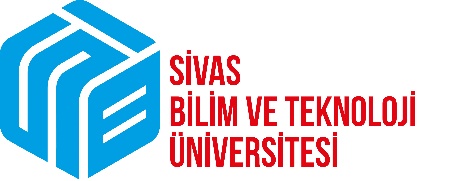 Doktora Tezinin SonuçlandırılmasıMADDE 53 – (1) Doktora programındaki bir öğrenci, elde ettiği sonuçları tez yazım kılavuzuna uygun biçimde yazar ve tezini jüri önünde sözlü olarak savunur.(2) Doktora tezinin savunmasından önce ve düzeltme verilen tezlerde ise düzeltme ile birlikte öğrenci tezini tamamlayarak danışmanına sunar. Danışman tezin savunulabilir olduğuna ilişkin görüşü ile birlikte tezi ve bir adet makaleyi enstitüye teslim eder. En az bir adet teziyle ilgili tam metin özgün bir makalenin uluslararası veya ulusal (ULAKBİM TR dizinde) hakemli dergilerden birinde yayınlanmış veya yayına kabul edilmiş olması gerekir.  Enstitü, söz konusu teze ilişkin intihal yazılım programı raporunu alarak danışmana ve jüri üyelerine gönderir. Rapordaki verilerde gerçek bir intihalin tespiti halinde gerekçesi ile birlikte karar verilmek üzere tez, enstitü yönetim kuruluna gönderilir.(3) Öğrencinin tezinin sonuçlanabilmesi için tez önerisi kabul edildikten sonra en az üç tez izleme komitesi raporu sunulması gerekir.(4) Doktora tez sınavı jürisi, ilgili enstitü ana bilim dalı başkanlığının önerisi ve enstitü yönetim kurulu onayı ile atanır. Jüri; üçü öğrencinin tez izleme komitesinde yer alan öğretim üyeleri ve en az ikisi başka bir yükseköğretim kurumunun öğretim üyesi olmak üzere, danışman dâhil, toplam beş üyeden oluşur. Tez izleme komitesinde, kurum dışından bir üyenin yer alması durumunda, tez sınavı jürisi oluşturulurken başka bir yükseköğretim kurumundan en az bir öğretim üyesi bulunması yeterlidir. İkinci tez danışmanı oy hakkı olmaksızın jüride yer alabilir.(5) Jüri üyeleri, tez jürisinin onaylandığı yönetim kurulu tarihinden itibaren en geç bir ay içinde toplanarak öğrenciyi tez savunma sınavına alır. Tez savunma sınavı, tez çalışmasının sunulması ve bunu izleyen soru-cevap bölümünden oluşur. Savunma sınavı öğretim elemanları, lisansüstü öğrenciler ve alanın uzmanlarından oluşan dinleyicilerin katılımına açık olup, yalnız jüri üyeleri soru sorabilir.(6) Tez savunma sınavının tamamlanmasından sonra jüri, dinleyicilere kapalı olarak tez hakkında salt çoğunlukla kabul, ret veya düzeltme kararı verir. Bu karar, enstitü ana bilim dalı başkanlığınca savunma sınavını izleyen üç gün içinde ilgili enstitüye tutanakla bildirilir. Tezi kabul edilen öğrenci başarılı olarak değerlendirilir. Tezi başarısız bulunarak reddedilen öğrencinin ilişiği kesilir. Tezi hakkında düzeltme kararı verilen öğrenci en geç altı ay içinde gerekli düzeltmeleri yaparak tezini aynı jüri önünde yeniden savunur. Bu savunmada da başarısız bulunan öğrencinin Üniversite ile ilişiği kesilir.(7) Haklı ve geçerli mazeretleri nedeniyle jüriye katılamayacak olan üyeler katılamama gerekçelerini tezi teslim aldıkları tarihten itibaren en geç bir hafta içinde yazılı olarak enstitü müdürlüğüne bildirirler.(8) Doktora tezinde adayın 47 nci maddenin birinci fıkrasında tanımlanan;Araştırma yaptığı konuda bilime yenilik getirmesi,Yeni bir bilimsel yöntem geliştirmesi,Bilinen bir yöntemi yeni bir alana uygulamasıkoşullarından en az birisini yerine getirmiş olmasının sınanması esastır.(9) Lisansüstü Eğitim Enstitüsüne bağlı programlarda, doktora tezini tamamlayan öğrenci tezini teslim ederken, doktora tezinden hazırlanmış Madde 53-(2). fıkrada belirtilen bir makaleyi de tezi ile birlikte sunar.I – KARARI – KARARI – KARARI – KARARTarih … / … / 20...…………………………………………… Ana Bilim Dalında Doktora öğrenimi gören …………………… numaralı ……..…………………………’ın hazırladığı ……………………………………………………………………………………………
……………………………………………………………………………………………………………………………………………. konulu Doktora tezi ile ilgili tez savunması ve sözlü sınavı, SBTÜ Lisansüstü Eğitim-Öğretim Yönetmeliği’nin 53. maddesi uyarınca  ...... / …..... / ......... tarihinde ................................ günü, saat ...................’de yapılmıştır. Sorulan sorulara alınan cevaplar sonucunda adayın Yüksek Lisans Tezinin  Oy Birliği /  Oy Çokluğuyla Kabulüne /  Reddine /  Düzeltme için süre almasına karar verilmiştir.Gereği için bilgilerinizi saygılarımızla arz ederiz.Tarih … / … / 20...…………………………………………… Ana Bilim Dalında Doktora öğrenimi gören …………………… numaralı ……..…………………………’ın hazırladığı ……………………………………………………………………………………………
……………………………………………………………………………………………………………………………………………. konulu Doktora tezi ile ilgili tez savunması ve sözlü sınavı, SBTÜ Lisansüstü Eğitim-Öğretim Yönetmeliği’nin 53. maddesi uyarınca  ...... / …..... / ......... tarihinde ................................ günü, saat ...................’de yapılmıştır. Sorulan sorulara alınan cevaplar sonucunda adayın Yüksek Lisans Tezinin  Oy Birliği /  Oy Çokluğuyla Kabulüne /  Reddine /  Düzeltme için süre almasına karar verilmiştir.Gereği için bilgilerinizi saygılarımızla arz ederiz.Tarih … / … / 20...…………………………………………… Ana Bilim Dalında Doktora öğrenimi gören …………………… numaralı ……..…………………………’ın hazırladığı ……………………………………………………………………………………………
……………………………………………………………………………………………………………………………………………. konulu Doktora tezi ile ilgili tez savunması ve sözlü sınavı, SBTÜ Lisansüstü Eğitim-Öğretim Yönetmeliği’nin 53. maddesi uyarınca  ...... / …..... / ......... tarihinde ................................ günü, saat ...................’de yapılmıştır. Sorulan sorulara alınan cevaplar sonucunda adayın Yüksek Lisans Tezinin  Oy Birliği /  Oy Çokluğuyla Kabulüne /  Reddine /  Düzeltme için süre almasına karar verilmiştir.Gereği için bilgilerinizi saygılarımızla arz ederiz.Tarih … / … / 20...…………………………………………… Ana Bilim Dalında Doktora öğrenimi gören …………………… numaralı ……..…………………………’ın hazırladığı ……………………………………………………………………………………………
……………………………………………………………………………………………………………………………………………. konulu Doktora tezi ile ilgili tez savunması ve sözlü sınavı, SBTÜ Lisansüstü Eğitim-Öğretim Yönetmeliği’nin 53. maddesi uyarınca  ...... / …..... / ......... tarihinde ................................ günü, saat ...................’de yapılmıştır. Sorulan sorulara alınan cevaplar sonucunda adayın Yüksek Lisans Tezinin  Oy Birliği /  Oy Çokluğuyla Kabulüne /  Reddine /  Düzeltme için süre almasına karar verilmiştir.Gereği için bilgilerinizi saygılarımızla arz ederiz.II – TEZ SAVUNMASI SINAV JÜRİSİII – TEZ SAVUNMASI SINAV JÜRİSİII – TEZ SAVUNMASI SINAV JÜRİSİII – TEZ SAVUNMASI SINAV JÜRİSİ… / … / 20…Danışmanİmza… / … / 20…Üyeİmza… / … / 20…Üyeİmza… / … / 20…Üyeİmza… / … / 20…Üyeİmza… / … / 20…Üyeİmza… / … / 20…Üyeİmza… / … / 20…Üyeİmza